                                                        12                                                                                                                                                                                                                                        1       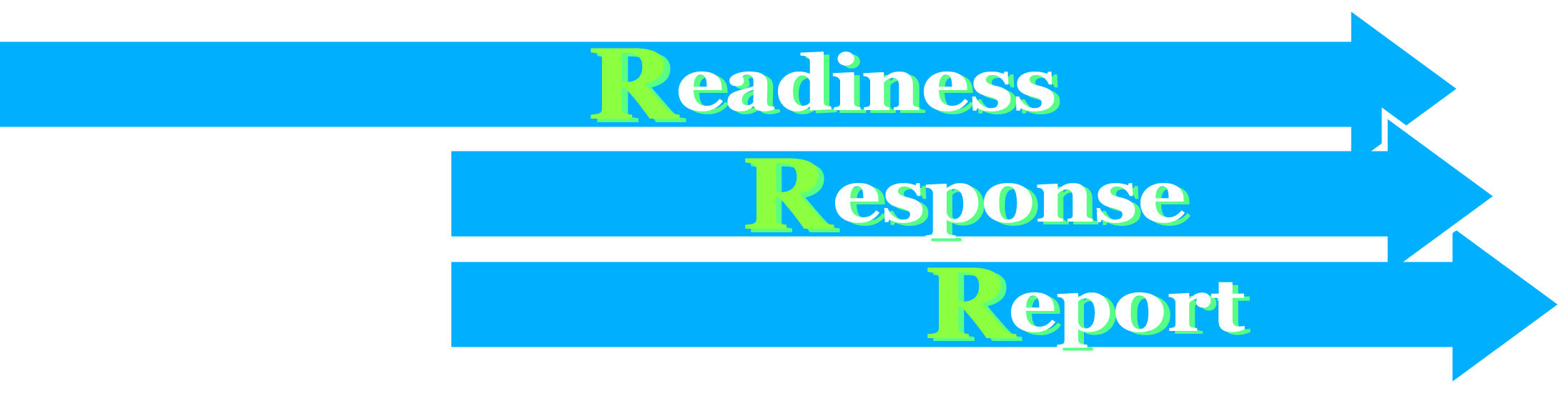                                                                                          2         													             11                                         4                                                                                                                                                                                                                               9	      8						             									5                            6			             7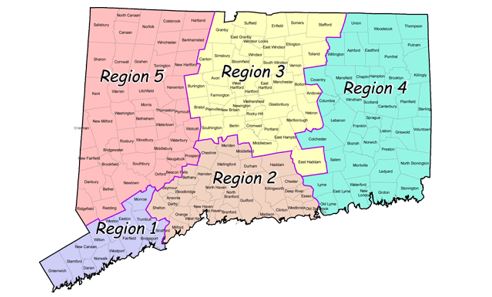                                                                          10                                                                                                                                                                                                                                                                                                        3